ОТДЕЛ ОБРАЗОВАНИЯ АДМИНИСТРАЦИИ КЛИМОВСКОГО РАЙОНАПРИКАЗот  18.02.2014  г.                                 № 50п.г.т. Климовооб итогах  районного этапа областного конкурсатворческих работ «Звездные дали»  В соответствии с календарным планом работы департамента образования и науки Брянской области, Брянского областного Дворца детского и юношеского творчества им. Ю.А. Гагарина на 2014 год  и планом работы отдела образования администрации Климовского района на 2013 – 2014 учебный год, в целях активизации творческой и учебно-исследовательской деятельности учащихся был проведен районный этап областного конкурса творческих работ по космонавтике «Звездные дали».   На конкурс были представлены 54  работы из 14 учреждений образования: КСОШ №1, КСОШ №2, КСОШ№3,Брахловской СОШ, Лакомобудской СОШ, Митьковской СОШ, Новоропской СОШ, Плавенской СОШ, Челховской СОШ, Чернооковской СОШ, Чуровичской СОШ, Гетманобудской ООШ, Фоевичской ООШ, Лобановского филиала МБОУ КСОШ №3.   Работы были представлены по трем номинациям « Великий подвиг космонавта», « Брянская Вселенная», « Через тернии к звездам». Каждая номинация была представлена тремя возрастными группами учащихся: учащиеся 2-4, 5-8 и 9-11 классов.На основании вышеизложенного приказываю:Утвердить протокол решения жюри районного этапа конкурса творческих работ «Звездные дали» (Приложение № 1).Наградить Почетными грамотами отдела образования учащихся, занявших призовые места в конкурсе.Методисту РМК Лебедько И.Н. ознакомить на семинаре учителей предметов естественно – научного цикла с результатами конкурсаРекомендовать руководителям УО поощрить из фонда доплат учителей, подготовивших победителей  районного этапа конкурса.Контроль  за исполнением данного приказа возложить на Ломако Е.В., заведующую РМК.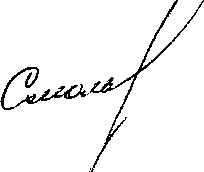 Начальник   отдела образования                                    Т.В.СмольскаяИсп. методистРМК Лебедько И.Н.2-10-73 ПРИЛОЖЕНИЕ   №1к  приказу №50  от 18.02.2014 г.                                                                                                                                                  «УТВЕРЖДАЮ»  Начальник отдела образования                                                                                                                                                                             ______________Т.В.СмольскаяПРОТОКОЛрешения  жюри   районного этапа конкурса творческих работ  « Звездные дали»Проанализировав представленные  на конкурс работы,  жюри  решило признать победителями и призерами следующих учащихся:Члены жюри:Смольская Т.В. – начальник отдела образования администрации Климовского района, председатель жюри;Отинова Г.М. - председатель районной организации профсоюзов работников образования и науки;Ломако Е.В.- заведующая РМК;Лебедько И.Н. – методист РМК, учитель географии Климовской СОШ№3;             Бордачёва Л.Н. – учитель физики КСОШ № 3;             Елизарьева С.М. – учитель физики КСОШ № 1;             Вороная И.А.  КСОШ № 3 – учитель русского языка КСОШ № 3;             Самыко И.В. - учитель русского языка КСОШ № 2;             Безик О.В. – учитель русского языка КСОШ № 1;Исп. методистРМК Лебедько И.Н.2-10-73МестоНазвание творческой работыНазвание творческой работыФ.И.О. учащегосяШкола, классФИО руководителяНоминация «Великий подвиг космонавта»( возрастная группа 2-4 класс)Номинация «Великий подвиг космонавта»( возрастная группа 2-4 класс)Номинация «Великий подвиг космонавта»( возрастная группа 2-4 класс)Номинация «Великий подвиг космонавта»( возрастная группа 2-4 класс)Номинация «Великий подвиг космонавта»( возрастная группа 2-4 класс)Номинация «Великий подвиг космонавта»( возрастная группа 2-4 класс)1 место1 место«Незнайка на Луне»Ткач ПолинаКлимовская СОШ №3, 2 «а» классКурочко Н.А.1 место1 место«Космический калейдоскоп»Чернолузская ДарьяКлимовская СОШ №2, 3 классСамыко Т.В.2 место2 место«Звездные дали»Кулик ЕленаКлимовская СОШ №1, 2 «в» классЛапчинская Е.А.2 место2 место« Юрий Гагарин на Брянской земле»Кабанцев Антон, Гучанова ВикторияНоворопская СОШПрожеева Г.П., Гучанова С.В.3 место3 место«Животные в космосе»Саможей ВалерийКлимовская СОШ №3, 2 «б» классГрецкая Н.Н.3 место3 место«Космическая одиссея»Сердюков Дмитрий, Вороная КаринаЛобановский филиал Климовской СОШ №3, 3,4 классТорбик А.А.Зыкунова С.К.3 место3 место«Звездные дали»Пыхтарь Роман, Морару Андрей, Васечко Елизавета, Ткаченко АлексейНоворопская СОШ, 4 классГук В.И.Номинация «Великий подвиг космонавта»( возрастная группа 5-8 класс)Номинация «Великий подвиг космонавта»( возрастная группа 5-8 класс)Номинация «Великий подвиг космонавта»( возрастная группа 5-8 класс)Номинация «Великий подвиг космонавта»( возрастная группа 5-8 класс)Номинация «Великий подвиг космонавта»( возрастная группа 5-8 класс)Номинация «Великий подвиг космонавта»( возрастная группа 5-8 класс)1 место1 место«Космический обозреватель»Иванов СергейКлимовская СОШ №3, 6 «б» классСулимова И.О.2 место2 место«Время выбрало нас…»Баханцов КириллКлимовская СОШ №1, 7 «а» классБезик О.В.3 место3 место«Знаете, каким он парнем был!»Науменко ЕкатеринаЛакомобудская СОШ, 5 классКаменец Л.А.Номинация «Великий подвиг космонавта»( возрастная группа 9-11класс)Номинация «Великий подвиг космонавта»( возрастная группа 9-11класс)Номинация «Великий подвиг космонавта»( возрастная группа 9-11класс)Номинация «Великий подвиг космонавта»( возрастная группа 9-11класс)Номинация «Великий подвиг космонавта»( возрастная группа 9-11класс)Номинация «Великий подвиг космонавта»( возрастная группа 9-11класс)1 место1 место«Первый космонавт Земли!»Рябчевский ДенисНоворопская СОШ, 9 классСуховьева Н.А.2 место2 место«К звездам!»Роот ЕленаЧелховская СОШ, 9 классЧигиринова Н.П.3 место3 место«Орбита»Группа учащихся Климовская СОШ №1Елизарьева С.М.3 место3 место«Самый первый»Корчатова ИринаМитьковская СОШ 9 классТютюнник Е.Л.Номинация «Брянская галактика»( возрастная группа 5-8 класс)Номинация «Брянская галактика»( возрастная группа 5-8 класс)Номинация «Брянская галактика»( возрастная группа 5-8 класс)Номинация «Брянская галактика»( возрастная группа 5-8 класс)Номинация «Брянская галактика»( возрастная группа 5-8 класс)Номинация «Брянская галактика»( возрастная группа 5-8 класс)1 место1 место«Труден путь до тебя, небо!»Лабанова АнастасияКлимовская СОШ №3, 6 «а» классЛабанова Л.Н.Номинация «Брянская галактика»( возрастная группа 9-11 класс)Номинация «Брянская галактика»( возрастная группа 9-11 класс)Номинация «Брянская галактика»( возрастная группа 9-11 класс)Номинация «Брянская галактика»( возрастная группа 9-11 класс)Номинация «Брянская галактика»( возрастная группа 9-11 класс)Номинация «Брянская галактика»( возрастная группа 9-11 класс)1 место1 место«Не ставший победителем…»Смирнова КсенияКлимовская СОШ №3, 11 «а» классВороная И.А.1 место1 место« Брянские космонавты в космосе»Ткаченко СветланаНоворопская СОШ, 10 классСуховьева Н.А.2 место2 место« Н.С. Черняков – создатель «Бури»Медведева ЛидияБрахловская СОШ Медведева Н.В.2 место2 местоКлимовский район и космонавтика»Рублева ЛюбовьКлимовская СОШ №3, 10 «б» классБордачева Л.Н.3 место3 место«Герои космоса Брянской земли»Петрушина АннаКлимовская СОШ №2Гридина Г.Г.Номинация « Через тени к звездам!»( возрастная группа2-4 класс)Номинация « Через тени к звездам!»( возрастная группа2-4 класс)Номинация « Через тени к звездам!»( возрастная группа2-4 класс)Номинация « Через тени к звездам!»( возрастная группа2-4 класс)Номинация « Через тени к звездам!»( возрастная группа2-4 класс)Номинация « Через тени к звездам!»( возрастная группа2-4 класс)1 место1 место«Есть ли жизнь за пределами Земли?»Поддубный АндрейКлимовская СОШ №2Поддубная Л.В.2 место2 место«Космическая сказка» Сотимов ФаризФоевичская СОШ, 3 классВолкова Ф.Х.3 место3 место«Животные в космосе»Евдокимов НикитаКлимовская СОШ №2, 3 классСамыко Т.В.Номинация « Через тени к звездам!»( возрастная группа 5-8 класс)Номинация « Через тени к звездам!»( возрастная группа 5-8 класс)Номинация « Через тени к звездам!»( возрастная группа 5-8 класс)Номинация « Через тени к звездам!»( возрастная группа 5-8 класс)Номинация « Через тени к звездам!»( возрастная группа 5-8 класс)Номинация « Через тени к звездам!»( возрастная группа 5-8 класс)1 место1 место«Хрум - первооткрыватель» Иванов Сергей, Cтрахов ДмитрийКлимовская СОШ №3, 6 «б» классСулимова И.О.2 место2 место«Через тернии  к звездам!»Зубков ЕвгенийГетманобудская СОШ, 7 классЕмельянцева Ю.А.Номинация « Через тени к звездам!»( возрастная группа 9-11 класс)Номинация « Через тени к звездам!»( возрастная группа 9-11 класс)Номинация « Через тени к звездам!»( возрастная группа 9-11 класс)Номинация « Через тени к звездам!»( возрастная группа 9-11 класс)Номинация « Через тени к звездам!»( возрастная группа 9-11 класс)Номинация « Через тени к звездам!»( возрастная группа 9-11 класс)1 место1 место«Путешествие к системе Кеплер-11»Поленок Вячеслав,Баханцов НикитаКлимовская СОШ №1, 9 «а» классПетросян Л.А.2 место2 место«Кеплер-11»Воскобойникова ОльгаКлимовская СОШ №1, 10 «а» классПетросян Л.А.